         ҠАРАР                                                                                РЕШЕНИЕ О повестке дня сорок первого заседания Совета сельского поселения Шаранский сельсовет муниципального района Шаранский район Республики Башкортостан 28 созываПОВЕСТКА ДНЯ:1. Об утверждении Дополнительного соглашения  № 1 к Соглашению между органами местного самоуправления муниципального района Шаранский район Республики Башкортостан и сельского поселения Шаранский сельсовет муниципального района Шаранский район Республики Башкортостан о передаче сельскому поселению части полномочий муниципального района от 19 декабря 2019 годаВносит   заместитель председателя Совета   сельского поселения Шаранский  сельсовет  Докладывает Исламбратов В.Ш.2. Об утверждении Порядка рассмотрения проекта о бюджете сельского поселения Шаранский сельсовет муниципального района Шаранский район Республики Башкортостан и его утверждения и Порядка внешней проверки годового отчета об исполнении бюджета сельского поселения Шаранский сельсовет муниципального района Шаранский район Республики БашкортостанВносит   заместитель председателя Совета   сельского поселения Шаранский  сельсовет  Докладывает Исламбратов В.Ш.3. Об утверждении Порядка заключения соглашений сельским поселением Шаранский сельсовет муниципального района Шаранский район Республики Башкортостан с органами местного самоуправления муниципального района Шаранский район Республики Башкортостан  о передаче им осуществления части своих полномочий по решению вопросов местного значенияВносит   заместитель председателя Совета   сельского поселения Шаранский  сельсовет  Докладывает Исламбратов В.Ш.4. Отчет об исполнении бюджета сельского поселения Шаранский  сельсовет муниципального района Шаранский район Республики Башкортостан за 11 месяцев 2021 года.Вносит   заместитель председателя Совета   сельского поселения Шаранский  сельсовет  Докладывает Исламбратов В.Ш.Заместитель председателя Советасельского поселения Шаранскийсельсовет муниципального районаШаранский район Республики Башкортостан                           В.Ш.Исламбратовс. Шаран09.12.2021№ 41/326Башкортостан РеспубликаһыШаран районымуниципаль районыныңШаран ауыл Советыауыл биләмәһе Советы             452630 Шаран ауыл Кызыл урамы 9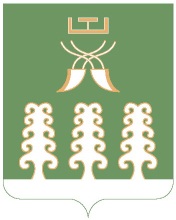 Республика БашкортостанСовет сельского поселенияШаранский сельсоветмуниципального районаШаранский район452630 с. Шаранул. Красная,9